FREE LECTURE ON ZOOM ABOUT“LANGUAGE DEPRIVATION”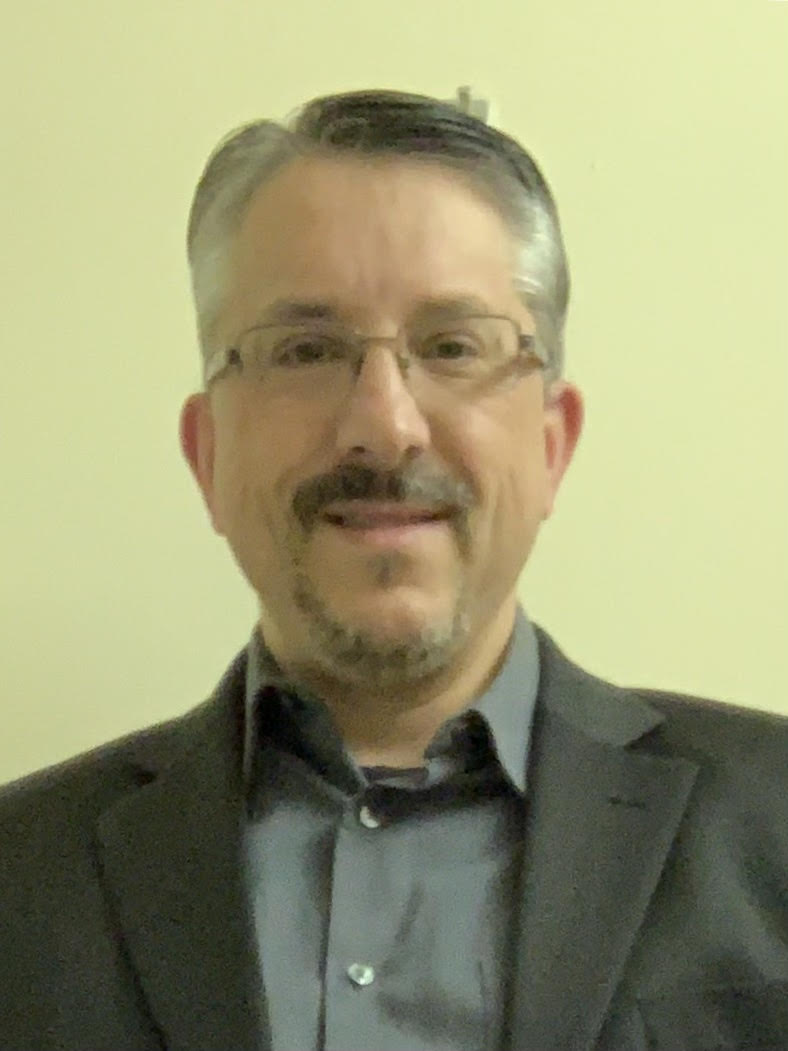 LECTURE BY JACK JOHNSON (J3)J. Jack Johnson – (sign name “J3”)I am an alumnus of Gallaudet University, Class ’93. I have over 24 years of experience in education as a teacher, a school principal for two schools for the deaf, a curriculum specialist, a director of intervention, and currently a director of the Comprehensive Educational Resource Center at TSD. My college sweetheart and I recently celebrated our 25th wedding anniversary. We have three kids, two boys in college and one girl in high school.MISSION GOAL: Empowering students, families, and stakeholders through education, advocacy and community.WHO: EVERYONE IS WELCOME TO JOIN ON ZOOM!             ZOOM ID IS  838 4843 4633WHEN: NOVEMBER 7 AT 10:30 AM UNTIL 11:30 AM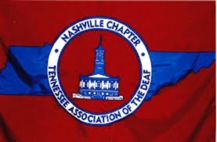 HOSTED BY NASHVILLE CHAPTER TENNESSEE ASSOCATION OF THE DEAFIF YOU HAVE ANY QUESTIONS PLEASE CONTACTNCTADEVENTS@GMAIL.COM